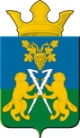 ДУМАНицинского сельского поселенияСлободо – Туринского  муниципального  районатретьего созываРЕШЕНИЕот 31 мая  2017                                                                                   № 152с. Ницинское  	О мнении Думы Ницинского сельского поселения по результатам рассмотрения проекта закона Свердловской области «О границах административно-территориальных единиц Свердловской области»В соответствии с Федеральным законом от 06 октября 2003 года № 131-ФЗ 
«Об общих принципах организации местного самоуправления в Российской Федерации», Уставом Свердловской области, Законом Свердловской области 
«Об административно-территориальном устройстве Свердловской области», рассмотрев проект закона Свердловской области «О границах административно-территориальных единиц Свердловской области», руководствуясь Уставом  Ницинского сельского поселения, Дума Ницинсого сельского поселения	РЕШИЛА:Поддержать представленный проект закона Свердловской области 
«О границах административно-территориальных единиц Свердловской области»Настоящее Решение направить в Министерство строительства и развития инфраструктуры Свердловской области, в том числе на адрес электронной почты o.bulatova@egov66.ru.Настоящее Решение вступает в силу со дня его подписания.Настоящее Решение опубликовать в общественно-политической газете «Коммунар» и разместить на официальном сайте Ницинского сельского поселения в информационно-телекоммуникационной сети интернет.Контроль за выполнением настоящего Решения возложить 
на комиссию по вопросам законодательства и местного самоуправления, (председатель комиссии О.В. Брызгалова).Глава Ницинского сельского поселения                                                С.Г. Костенков